Past SimpleRegular verbsA) Add –ed or –d to form the past tense of these regular verbs.Arrive                     Cook		Finish		Join		LookRecord		Celebrate		Divorce 	Listen    	OpenStart		Change			Enter 		Invite		LivePlay		Work 			FormNote: Some regular verbs have changes to the past tense:  Study – studied // travel - travelledB) Write sentences. Use the words in the boxes. Use the past simple form of the verbs.	Arrive – celebrate – live	at	for	in 	last	on 	  		yesterday	Open – play - start1. I ……………………………. my birthday ………….. week.2. We ………………………. Football ………………. Sunday.3. The bus ……………………  late ………………. Morning.4. The new gym …………………… 20075. The film ……………………… seven o´clock.C) Write six true sentences with the words                                                                                 Example: Our class played basketball last week.
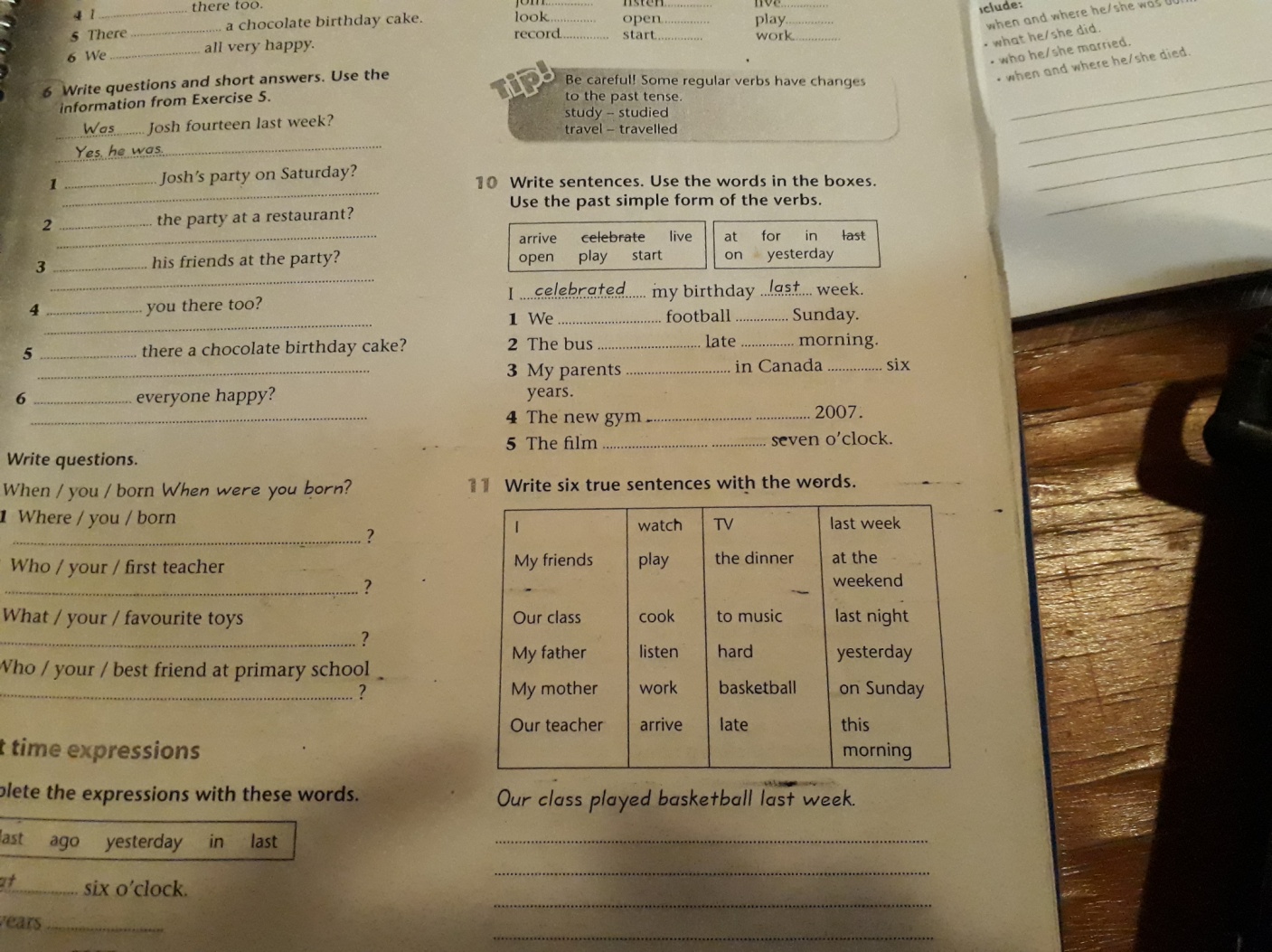 